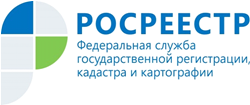 Управление Росреестра по Республике АдыгеяИнформацию об участках, вошедших в границы зон с особыми условиями использования территорий, доступна на сайте РосреестраУправление Росреестра по Республике Адыгея проводит работу по внесению в Единый государственный реестр недвижимости (ЕГРН) сведений о границах зон с особыми условиями использования территорий. Так, в 2018 году ведомство внесло в ЕГРН информацию о 29 границ зон с особыми условиями использования территорий. На земельные участки, вошедшие в границы зон с особыми условиями использования территорий, накладываются определенные ограничения.К зонам с особыми условиями использования территорий относятся охранные, санитарно-защитные зоны, зоны охраны объектов культурного наследия, водоохранные зоны, зоны затопления, подтопления, зоны санитарной охраны источников питьевого и хозяйственно-бытового водоснабжения, зоны охраняемых объектов. Такие зоны устанавливаются в целях защиты жизни и здоровья граждан, охраны окружающей среды, безопасной эксплуатации объектов транспорта, связи, энергетики, сохранения объектов культурного наследия.Если вблизи земельного участка расположена линия электропередачи, объект культурного наследия или источник водоснабжения, то это может указывать на то, что участок входит в зону с особыми условиями использования территорий. Участки, частично или полностью расположенные в границах таких зон, у собственников и арендаторов не изымаются, но для этих участков устанавливается особый режим использования территории, ограничивающий или запрещающий определенные виды деятельности. Установленные ограничения зависят от типа и назначения зоны с особыми условиями использования территорий. Например, может быть установлен запрет на строительство или размещение объектов, причиняющих вред окружающей среде.Узнать, входит ли земельный участок в границу зоны с особыми условиями использования территорий, можно с помощью общедоступного сервиса Росреестра «Публичная кадастровая карта». Также информация о внесении в ЕГРН сведений о зонах с особыми условиями использования территорий и земельных участках, вошедших в границы данных зон, размещается на сайте Росреестра.